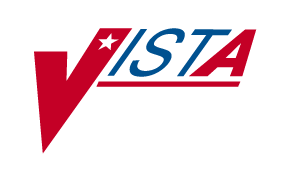 Medication Order Check Healthcare Application (MOCHA) v1.0Combined BuildInstallation GuidePSS*1*117 (Stand-alone)PSO*7*251, PSJ*5*181, OR*3*272PSO*7*375 (Stand-alone)PSS*1*163 (Stand-alone)April 2011Revised August 2011Department of Veterans AffairsProduct DevelopmentRevision History(This page included for two-sided copying.)Table of Contents1.	Introduction	11.1	Purpose	12.	Pre-Installation Considerations	12.1	Minimum Required Packages	12.2	Required Patches	23.	Installation of PSS*1*117	23.1	Overview	23.2	Installation Considerations	33.3	Pre-Installation Instructions	33.4	PSS*1*117 Installation Steps	33.5	Post-Installation Instructions	43.6	Validation of Communication Linkage	53.6.1	Check Vendor Database Link	53.7	Schedule/Reschedule Check PEPS Interface	54.	Installation of Combined Build	74.1	Software Retrieval for Combined Build	74.2	Pre/Post Installation Overview	84.3	Combined Build Installation Steps	84.4	Post-Installation Instructions	8a4.5	Example of Combined Build Install	8a5.	Installation of PSO*7.0*375 - MOCHA v1.0 add-on patch to PSO*7.0*251	125.1	Overview	125.2	Installation Considerations	125.3	PSO*7*375 Installation Steps	13A.	Appendix	15Acronyms	15(This page included for two-sided copying.)IntroductionMedication Order Check Healthcare Application (MOCHA) v1.0 provides for the implementation of all order checks demonstrated in the 2006 Pharmacy Enterprise Product System (PEPS) Proof of Concept (POC) Demonstration. Services provided by First DataBank (FDB), our current drug database vendor, will be utilized. VistA enhancements include: enhanced drug-drug interactions to provide more clinical information to the clinician; enhanced duplicate class to utilize FDB’s Enhanced Therapeutic Classification (ETC) system which allows for multiple classes per drug and APIs to support the order check enhancements. HealtheVet (HeV) construction will include component(s) to utilize services provided by a commercial drug database to support Legacy VistA order check changes. A later release will expand the functionality to include a new maximum single dose order check; a new daily dosage range check; and general dosing information.The following patches are part of the combined build that makes up the release of MOCHA v1.0: PSO*7*251, PSJ*5*181, OR*3*272, and standalone patches PSS*1*117 and PSO*7*375.These patches will introduce a new order check system that utilizes data and logic from a commercial database system. The current Drug Interaction and Duplicate Class order checks are replaced. New Maximum Single Dose and Daily Dose Range order checks will occur in Outpatient Pharmacy, Inpatient Medications, and Computerized Patient Record System (CPRS). The dosing functionality WILL BE RELEASED in a LATER patch.1.1	PurposeThe purpose of this Installation Guide is to provide installation steps for MOCHA v1.0. The intended audience for this document is the Information Resources Management Service (IRMS) staff and Pharmacy staff responsible for installing and maintaining the Pharmacy files required for drug selection through Pharmacy and Computerized Patient Record System (CPRS).MOCHA v1.0 will integrate the existing Veterans Health Information Systems and Technology Architecture (VistA) Pharmacy applications with the new Pharmacy Enterprise Product System (PEPS). PEPS contains drug information from a third-party vendor. 2.	Pre-Installation ConsiderationsBefore continuing any further, you should have completed the installation and configuration of the VistA to MOCHA v1.0 Interface, distributed as patch PSS*1.0*136. Please refer to the VistA to MOCHA v1.0 Interface Installation Guide located on the VA Software Document Library (VDL). Once you have completed installation and configuration of PSS*1.0*136, you may proceed to the next section, Minimum Required Packages. 2.1	Minimum Required PackagesThe patches described in this installation guide can only be run with a standard Massachusetts General Hospital Utility Multi-Programming System (MUMPS) operating system and requires the following Department of Veterans Affairs (VA) software packages.The above software must be installed for these patches to be completely functional. 2.2	Required Patches The following patches should already be installed on your system:PSS*1*147 (must be installed prior to installation of PSS*1*136)PSS*1*136 (see VistA to MOCHA Interface Installation Guide for specific installation instructions. This is posted on the VDL.)OR_PSJ_PXRM_28.KID (New CPRS Graphical User Interface (GUI) is required)OR_30_280.ZIPPSJ*5*179Once all the patches on this page have been completed and validated, you may proceed to the installation of PSS*1*117.3.	Installation of PSS*1*1173.1	Overview PSS*1*117 is a stand-alone patch. The patch is included within the National Patch Module on FORUM. This patch is the first part of a set of patches that make up order checking enhancements. These enhancements will introduce a new order check system that utilizes data and logic from a commercial database system. The current Drug Interaction and Duplicate Class order checks are replaced. New Maximum Single Dose and Daily Dose Range order checks will occur in Outpatient Pharmacy, Inpatient Medications, and Computerized Patient Record System (CPRS). The dosing functionality WILL BE RELEASED in a LATER patch.3.2	Installation ConsiderationsPatch PSS*1*117 should not be installed when Pharmacy Data Management (PDM) options or National Drug File (NDF) options are being used. Also, it should not be installed at the same time any NDF patches are being installed, including DATA UPDATES patches, PMI MAPPING patches, and PMI UPDATES patches. Since this patch exports so many PDM components that could be invoked from other Clinical Applications, we recommend it be installed during Non-Peak hours for all Clinical Applications, including tasked jobs from Clinical Applications. Installation should take no longer than 10 minutes.3.3	Pre-Installation InstructionsBecause PSS*1*117 rebuilds the PDM menu structure, any locally added options under the Pharmacy Data Management [PSS MGR] menu option or any of its sub-menus may no longer be attached after patch install. Review the Pharmacy Data Management [PSS MGR] menu option and its sub-menus prior to install to make note of any locally added options so they can be re-attached after install.3.4	PSS*1*117 Installation Steps Load Transport Global Choose the PackMan message containing this patch and invoke the INSTALL/CHECK MESSAGE PackMan option.Start up Kernel Installation and Distribution System (KIDS) Start up the Kernel Installation and Distribution System (KIDS) Menu [XPD MAIN]:           Edits and Distribution ...            Utilities ...            Installation ...   Select Kernel Installation & Distribution System Option: INStallation                                                           ---          Load a Distribution           Print Transport Global           Compare Transport Global to Current System           Verify Checksums in Transport Global           Install Package(s)           Restart Install of Package(s)           Unload a Distribution           Backup a Transport Global  Select Installation Option: Select Installation Option: Backup a Transport Global - This option creates a backup message of any routines exported with this patch. It does not backup any other changes such as Data Dictionaries (DDs) or templates.Compare Transport Global to Current System - This option allows you to view all changes that will be made when this patch is installed. It compares all components of this patch (routines, DDs, templates, etc.).Verify Checksums in Transport Global - This option allows you to ensure the integrity of the routines that are in the transport global.Select Installation Option: Install Package(s) This is the step to start the installation of this KIDS patch: Choose the Install Package(s) option to start the patch install and enter "PSS*1.0*117" at the INSTALL NAME prompt.When prompted “Want KIDS to Rebuild Menu Trees Upon Completion of Install? NO//”, answer NO.When prompted “Want KIDS to INHIBIT LOGONs during the install? NO//”, answer NO.When prompted “Want to DISABLE Scheduled Options, Menu Options, and Protocols? NO//”, answer NO.3.5	Post-Installation InstructionsOnce the KIDS build is installed, a VistA MailMan message is automatically sent to members of the PSS ORDER CHECKS Mail Group as well as to the user who installs the patch. The message subject is: “PSS*1*117 Installation Complete” and the message text is: “The Installation of patch PSS*1.0*117 is complete.”Please verify that the VistA mail message indicating that the POST-INIT has run to completion has been received. If this message is not received, please log a Remedy Ticket.The receipt of this VistA mail message verifies that the POST-INIT has run to completion. It is important that you read the entire message. If there were any problems with tasks performed by the Environment Check routine or the POST-INIT routine, they will be explained in this mail message.If you had any locally added options under the Pharmacy Data Management [PSS MGR] menu option or any of its sub-menus, check to see if they need to be re-attached once the POST-INSTALL is complete and the VistA mail message indicating a successful install has been received.3.6	Validation of Communication LinkageSee both the Check Vendor Database Link and PEPS Services Menu and Options sections of the VistA to MOCHA Interface Installation Guide to validate the communication linkage. This is posted on the VDL. Example shown below (3.6.1).3.6.1	Check Vendor Database LinkRun the PEPS Services Option Menu [PSS PEPS SERVICES] option. If you get the message “Connected to Vendor database successfully …,” it means the connection was successful. 3.7	Schedule/Reschedule Check PEPS Interface[PSS SCHEDULE PEPS INTERFACE CK]This option will schedule the Interface Scheduler [PSS INTERFACE SCHEDULER] option, which tests the PEPS interface by sending a PING request. If the PEPS Interface is not available, a mail message will be sent to the G.PSS ORDER CHECKS mail group. This must be scheduled so constant monitoring takes place on the Mocha Interface, to provide timely notification of any problems.When scheduling this job, the person that is doing the scheduling must not have assumed the identity of the POSTMASTER, because the Internal Entry Number of the POSTMASTER is .5, and the decimal could cause the interface to fail, so this job would continue to fail until it is scheduled by another user other than POSTMASTER.To check the link, start up the PEPS Services Option Menu [PSS PEPS SERVICES].           Check Vendor Database Link          Check PEPS Services Setup          Schedule/Reschedule Check PEPS InterfaceSelect PEPS Services Option: Schedule/Reschedule Check PEPS Interface                          Edit Option Schedule    Option Name: PSS INTERFACE SCHEDULER           Menu Text: Interface Scheduler                       TASK ID: 892595   __________________________________________________________________________  QUEUED TO RUN AT WHAT TIME: JAN 23,2011@14:25:41          DEVICE FOR QUEUED JOB OUTPUT: NULL DEVICE;P-DEC;80;64 QUEUED TO RUN ON VOLUME SET:      RESCHEDULING FREQUENCY: 900S                                       TASK PARAMETERS:            SPECIAL QUEUEING: Startup Persistent _______________________________________________________________________________Exit     Save     Next Page     RefreshEnter a command or '^' followed by a caption to jump to a specific field.COMMAND:                                       Press <PF1>H for help    Insert4.	Installation of Combined Build4.1	Software Retrieval for Combined BuildThis Combined Build will be distributed as PRE_I_3_PHARMACY_BUILD.KID and consists of the following patches:OR*3*272PSJ*5*181PSO*7*251The software will be distributed in a controlled release. Sites will be notified by the Implementation Team how to retrieve the software during their implementation phase.The software distribution includes: PRE_I_3__PHARMACY_BUILD.KID is a KIDS Build with 2937 blocks.4.2	Pre/Post Installation OverviewThe PSO*7*251 Post-Init links the Process Order Checks [PSO ORDER CHECKS VERIFY] Option to the Outpatient Pharmacy Manager [PSO MANAGER] and Pharmacist Menu [PSO USER1] Menu options. It also sends a mail message to the PSS ORDER CHECKS Mail group indicating the install is complete.Installation takes less than fifteen minutes. This patch should be installed during non-peak requirement hours. It is highly recommended that it be installed when no tasked jobs are running from any Clinical Applications.4.3	Combined Build Installation StepsRetrieve the file PRE_I_3_PHARMACY_BUILD.KID as instructed by the MOCHA v1.0 Implementation Team.From the Kernel Installation & Distribution System (KIDS) menu, select the Installation menu option.From the Installation menu, select the Load a Distribution option and select
PRE_I_3_PHARMACY_BUILD.KID.From the Installation menu, select the following options (when prompted for INSTALL NAME, enter PRE_I_3_PHARMACY_BUILD 1.0):Backup a Transport Global - this option creates a backup message of any routines exported with the patch. It does NOT backup any other changes such as DDs or templates.Compare Transport Global to Current System - this option allows you to view all changes that will be made when the patch is installed. It compares all components of the patch (routines, DDs, templates, etc.).Verify Checksums in Transport Global - this option ensures the integrity of the routines that are in the transport global.Print Transport Global - this option allows you to view the components of the KIDS build.Use the Install Package(s) option and when prompted for INSTALL NAME, enter PRE_I_3_PHARMACY_BUILD 1.0When prompted "Want KIDS to INHIBIT LOGONs during the install? NO//", respond NO.When prompted "Want to DISABLE Scheduled Options, Menu Options, and Protocols? NO//", respond NO. 4.4	Post-Installation InstructionsOnce the KIDS build is installed, a VistA MailMan message is automatically sent to members of the PSS ORDER CHECKS Mail Group as well as the user that installs the patch.Please verify that the VistA mail message indicating that the POST-INIT has run to completion has been received. If this message is not received, please log a Remedy Ticket. The message subject will be “PSO*7*251 Installation Complete.” The message text should be “The Installation of patch PSO*7.0*251 is complete.”The receipt of this VistA mail message will verify that the POST-INIT has run to completion. If there is other information in this mail message concerning post-init failures, please log a remedy ticket.4.5	Example of Combined Build InstallD ^XQ1Select OPTION NAME: XPD MAIN       Kernel Installation & Distribution SystemSelect Kernel Installation & Distribution System Option:           Edits and Distribution ...          Utilities ...          Installation ...          Patch Monitor Main Menu ...Select Kernel Installation & Distribution System Option: INstallationSelect Installation Option:    1      Load a Distribution   2      Verify Checksums in Transport Global   3      Print Transport Global   4      Compare Transport Global to Current System   5      Backup a Transport Global   6      Install Package(s)          Restart Install of Package(s)          Unload a DistributionYou have PENDING ALERTS          Enter  "VA to jump to VIEW ALERTS option1  Load a DistributionEnter a Host File: USER$:[HFS]PRE_I_3__PHARMACY_BUILD.KIDKIDS Distribution saved on JAN 13, 2011@10:17:37Comment: PRE COMBINED BUILD 1/13/11This Distribution contains Transport Globals for the following Package(s):   PRE_I_3_PHARMACY 1.0   PSO*7.0*251   PSJ*5.0*181   OR*3.0*272Distribution OK!(This page included for two-sided copying.)Want to Continue with Load? YES// Loading Distribution...   PRE_I_3_PHARMACY_BUILD 1.0   PSO*7.0*251   PSJ*5.0*181   OR*3.0*272Use INSTALL NAME: PRE_I_3_PHARMACY_BUILD 1.0 to install this Distribution.   1      Load a Distribution   2      Verify Checksums in Transport Global   3      Print Transport Global   4      Compare Transport Global to Current System   5      Backup a Transport Global   6      Install Package(s)          Restart Install of Package(s)          Unload a DistributionYou have PENDING ALERTS          Enter  "VA to jump to VIEW ALERTS optionSelect Installation Option:Select Installation Option: 6  Install Package(s)Select INSTALL NAME:PRE_I_3_PHARMACY_BUILD 1.0        Loaded from Distribution  01/13/11@14:31:03     =>PRE COMBINED BUILD 01/13/11  ;Created on Jan 13, 2011@10:17:37This Distribution was loaded on Jan 13, 2011@14:31:03 with header of    PRE COMBINED BUILD  01/13/11 ;Created on Jan 13, 2011@10:17:37   It consisted of the following Install(s):    PRE_I_3_PHARMACY_BUILD 1.0  PSO*7.0*251    PSJ*5.0*181     OR*3.0*272Checking Install for Package PRE_I_3_PHARMACY_BUILD 1.0Install Questions for PRE_I_3_PHARMACY_BUILD 1.0Checking Install for Package PSO*7.0*251Install Questions for PSO*7.0*251Incoming Files:   52        PRESCRIPTION  (Partial Definition)Note:  You already have the 'PRESCRIPTION' File.   52.4      RX VERIFY  (Partial Definition)Note:  You already have the 'RX VERIFY' File.   59        OUTPATIENT SITE  (Partial Definition)Note:  You already have the 'OUTPATIENT SITE' File.Want KIDS to Rebuild Menu Trees Upon Completion of Install? NO// Checking Install for Package PSJ*5.0*181Install Questions for PSJ*5.0*181Incoming Files:   59.6      INPATIENT WARD PARAMETERS  (Partial Definition)Note:  You already have the 'INPATIENT WARD PARAMETERS' File.Checking Install for Package OR*3.0*272Install Questions for OR*3.0*272Want KIDS to INHIBIT LOGONs during the install? NO// Want to DISABLE Scheduled Options, Menu Options, and Protocols? NO// Enter the Device you want to print the Install messages.You can queue the install by enter a 'Q' at the device prompt.Enter a '^' to abort the install.DEVICE: HOME//   COMPUTER ROOM Install Started for PRE_I_3_PHARMACY_BUILD 1.0 :                Jan 13, 2011@14:19:46Build Distribution Date: Jan 13, 2011 Installing Routines:               Jan 13, 2011@14:19:46 Install Started for PSO*7.0*251 :                Jan 13, 2011@14:19:46Build Distribution Date: Jan 13, 2011 Installing Routines:               Jan 13, 2011@14:19:47 Installing Data Dictionaries: .               Jan 13, 2011@14:19:48 Installing PACKAGE COMPONENTS:  Installing PROTOCOL Installing OPTION               Jan 13, 2011@14:19:49 Running Post-Install Routine: ^PSO251POLinking PSO ORDER CHECKS VERIFY Option....All options linked successfully...Generating Mail Message....Mail message sent. Updating Routine file... The following Routines were created during this install:     PSOXZA     PSOXZA1     PSOXZA10     PSOXZA11     PSOXZA12     PSOXZA13     PSOXZA14     PSOXZA2     PSOXZA3     PSOXZA4     PSOXZA5     PSOXZA6     PSOXZA7     PSOXZA8     PSOXZA9 Updating KIDS files... PSO*7.0*251 Installed.                Jan 13, 2011@14:19:49 Not a production UCI NO Install Message sent  Install Started for PSJ*5.0*181 :                Jan 13, 2011@14:19:49Build Distribution Date: Jan 13, 2011 Installing Routines:               Jan 13, 2011@14:19:51 Installing Data Dictionaries:                Jan 13, 2011@14:19:51 Installing PACKAGE COMPONENTS:  Installing INPUT TEMPLATE Installing PROTOCOL               Jan 13, 2011@14:19:51 Updating Routine file... Updating KIDS files... PSJ*5.0*181 Installed.                Jan 13, 2011@14:19:51 Not a production UCI NO Install Message sent  Install Started for OR*3.0*272 :                Jan 13, 2011@14:19:51Build Distribution Date: Jan 13, 2011 Installing Routines:               Jan 13, 2011@14:19:51 Running Post-Install Routine: POST^ORY272 Updating Routine file... Updating KIDS files...                                   OR*3.0*272                                 OR*3.0*272 Installed.                Jan 13, 2011@14:19:52 Not a production UCI NO Install Message sent  Updating Routine file... Updating KIDS files... PRE_I_3_PHARMACY_BUILD 1.0 Installed.                Jan 13, 2011@14:19:52 No link to PACKAGE file NO Install Message sent Install Completed   1      Load a Distribution   2      Verify Checksums in Transport Global   3      Print Transport Global   4      Compare Transport Global to Current System   5      Backup a Transport Global   6      Install Package(s)          Restart Install of Package(s)          Unload a DistributionYou have 81 new messages.  (Last arrival: 01/13/11@14:19)Select Installation Option: 5.	Installation of PSO*7.0*375 - MOCHA v1.0 add-on patch to PSO*7.0*2515.1	OverviewPSO*7*375 is a stand-alone patch. The patch is included within the National Patch Module on FORUM. This patch corrects a number of issues identified during field Production Testing (Stage 3) of the MOCHA v1.0 Combined Build. Please see the patch description in FORUM for details of the issues addressed by this patch.5.2	Installation ConsiderationsPatch PSO*7*375 should not be installed while Outpatient Pharmacy users are on the system or when Outpatient orders are being entered and signed through Computerized Patient Record System (CPRS). Installation will take no longer than 5 minutes.5.3	PSO*7*375 Installation StepsLoad Transport Global Choose the PackMan message containing this patch and invoke the INSTALL/CHECK MESSAGE PackMan option.Start up Kernel Installation and Distribution System (KIDS) Start up the Kernel Installation and Distribution System (KIDS) Menu [XPD MAIN]:           Edits and Distribution ...            Utilities ...            Installation ...   Select Kernel Installation & Distribution System Option: INStallation                                                           ---          Load a Distribution           Print Transport Global           Compare Transport Global to Current System           Verify Checksums in Transport Global           Install Package(s)           Restart Install of Package(s)           Unload a Distribution           Backup a Transport Global  Select Installation Option: Select Installation Option: Backup a Transport Global - This option creates a backup message of any routines exported with this patch. It does not backup any other changes such as Data Dictionaries (DDs) or templates.Compare Transport Global to Current System - This option allows you to view all changes that will be made when this patch is installed. It compares all components of this patch (routines, DDs, templates, etc.).Verify Checksums in Transport Global - This option allows you to ensure the integrity of the routines that are in the transport global.Select Installation Option: Install Package(s) This is the step to start the installation of this KIDS patch: Choose the Install Package(s) option to start the patch install and enter "PSO*7.0*375" at the INSTALL NAME prompt.When prompted “Want KIDS to Rebuild Menu Trees Upon Completion of Install? NO//”, answer NO.When prompted “Want KIDS to INHIBIT LOGONs during the install? NO//”, answer NO.When prompted “Want to DISABLE Scheduled Options, Menu Options, and Protocols? NO//”, answer NO.AppendixAcronymsDateRevised PagesPatchDescription of Change08/2011i,iii,5,6,7-8bPSS*1*163Update Revision HistoryUpdate Table of ContentsAdded Note regarding the POSTMASTERInformation added to warning regarding POSTMASTERDue to information added above, it moved the text onto the next page. Nothing changed on these pages, only the page number.REDACTED04/2011AllPSS*1*117, PSO*7*251, PSJ*5*181, OR*3*272, PSO*7*375New Document Version1.0.Change VistA to PEPS to VistA to MOCHA.Remove PSGOER and change Increment to MOCHA.Edits made to accommodate the changes in the final build Removed PRE from the document.REDACTEDPackageMinimum Version NeededPharmacy Data Management (PDM)1.0VA FileMan22.0Kernel8.0HealtheVet Web Services Client (HWSC)1.0Outpatient Pharmacy7.0Inpatient Medications5.0Order Entry/Results Reporting3.0Note:HWSC 1.0 is a new package that was released on March 2, 2011 as patch XOBW*1.0.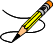 HWSC 1.0 is a new package that was released on March 2, 2011 as patch XOBW*1.0.Note:The following steps are OPTIONAL (When prompted for the INSTALL NAME, enter PSS*1.0*117):The following steps are OPTIONAL (When prompted for the INSTALL NAME, enter PSS*1.0*117):Note:Please note that during the Environment check routine, various messages are displayed, and possibly a prompt to continue or abort install will be displayed. Please see the Post Installation Instructions section for more details.Please note that during the Environment check routine, various messages are displayed, and possibly a prompt to continue or abort install will be displayed. Please see the Post Installation Instructions section for more details.WARNING:If you are sure that that your equipment is set up correctly, communications between FDB, Web Services, and VistA should be working correctly. See the next page for steps to verify that this is true.If you are not sure, you may want to retrace your steps. If you are completely sure, you may continue to the next step, which is the installation of the Combined Build. There is no turning back at that point. 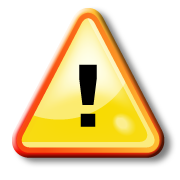 If you are sure that that your equipment is set up correctly, communications between FDB, Web Services, and VistA should be working correctly. See the next page for steps to verify that this is true.If you are not sure, you may want to retrace your steps. If you are completely sure, you may continue to the next step, which is the installation of the Combined Build. There is no turning back at that point.           Check Vendor Database Link          Check PEPS Services Setup          Schedule/Reschedule Check PEPS InterfaceSelect PEPS Services Option: Check Vendor Database Link  Database Version: 6     Build Version: 3.2        Issue Date: 1/23/2011  Custom Database Version: 6     Custom Build Version: 3.2        Custom Issue Date: 1/13/2011Connected to Vendor database successfully @Jan 23, 2010@14:18Press Return to Continue: Note:It is highly recommended that you do a complete system backup before continuing.Changes made after this point cannot be backed out.It is highly recommended that you do a complete system backup before continuing.Changes made after this point cannot be backed out.Note:The next paragraph, regarding the POSTMASTER, is only applicable up until the installation of patch PSS*1*163. Patch PSS*1*163 includes functionality that will replace any Person’s Internal Entry Number in the interface message that is not a whole number with the number 0 because the interface will accept 0 as a valid number. PSS*1*163 will also do the same with Job Number and Station Number (after stripping off any non-numeric characters). This conversion will also happen on all Order Check messages.The next paragraph, regarding the POSTMASTER, is only applicable up until the installation of patch PSS*1*163. Patch PSS*1*163 includes functionality that will replace any Person’s Internal Entry Number in the interface message that is not a whole number with the number 0 because the interface will accept 0 as a valid number. PSS*1*163 will also do the same with Job Number and Station Number (after stripping off any non-numeric characters). This conversion will also happen on all Order Check messages.IMPORTANT:A device must be entered in the DEVICE FOR QUEUED JOB OUTPUT field. If a device is not entered, then the job can result in a failure, generating the mail message indicating the Order Check system is not available, when the system really was never unavailable. Most sites have a “NULL” type entry in the DEVICE (#3.5) File, as that is the recommended device, since the tasked job does not write any data. Additionally, it is recommended that “Startup Persistent” be entered in the SPECIAL QUEUING field. This will queue the job to run whenever the TaskMan/computer is started (i.e., at System Boot), and will restart the task if it stops unexpectedly. If this type of restart does occur, the task could be set by Kernel to be run by POSTMASTER, which as stated in the previous paragraph could cause the job to fail. If this occurs, then someone would need to reschedule the job, with the identity of any user besides POSTMASTER. Also as stated a few paragraphs earlier, this POSTMASTER issue is resolved by patch PSS*1*163, by replacing .5 with a 0 in the interface message.A device must be entered in the DEVICE FOR QUEUED JOB OUTPUT field. If a device is not entered, then the job can result in a failure, generating the mail message indicating the Order Check system is not available, when the system really was never unavailable. Most sites have a “NULL” type entry in the DEVICE (#3.5) File, as that is the recommended device, since the tasked job does not write any data. Additionally, it is recommended that “Startup Persistent” be entered in the SPECIAL QUEUING field. This will queue the job to run whenever the TaskMan/computer is started (i.e., at System Boot), and will restart the task if it stops unexpectedly. If this type of restart does occur, the task could be set by Kernel to be run by POSTMASTER, which as stated in the previous paragraph could cause the job to fail. If this occurs, then someone would need to reschedule the job, with the identity of any user besides POSTMASTER. Also as stated a few paragraphs earlier, this POSTMASTER issue is resolved by patch PSS*1*163, by replacing .5 with a 0 in the interface message.Note:If your facility has the Pyxis/Omnicell/McKesson interface from ILC, patch PSJ*5*181 will overwrite any “local” modifications in routines PSGOEE and PSJCOMR. This could affect certain orders being sent across this interface. The modifications will have to be re-introduced following installation of this patch.If your facility has the Pyxis/Omnicell/McKesson interface from ILC, patch PSJ*5*181 will overwrite any “local” modifications in routines PSGOEE and PSJCOMR. This could affect certain orders being sent across this interface. The modifications will have to be re-introduced following installation of this patch.Note:The following steps (a – d) are OPTIONAL The following steps (a – d) are OPTIONAL Note:The following steps are OPTIONAL (When prompted for the INSTALL NAME, enter PSO*7.0*375):The following steps are OPTIONAL (When prompted for the INSTALL NAME, enter PSO*7.0*375):TermDefinitionAPIApplication Programming InterfaceCPRSComputerized Patient Record SystemCSControlled SubstancesDDsData DictionariesDIFDrug Information FrameworkETCEnhanced Therapeutic Classification FDBFirst DataBankFTPFile Transfer ProtocolGUIGraphical User InterfaceHeVHealtheVet HWSCHeatheVet Web Services ClientIRMSInformation Resources Management ServiceKIDSKernel Installation and Distribution SystemMOCHAMedication Order Check Healthcare ApplicationMUMPSMassachusetts General Hospital Utility Multi-Programming SystemOIOffice of InformationOSOperating SystemPDMPharmacy Data ManagementPEPSPharmacy  Product SystemPMIProject Management InstitutePOCProof of ConceptVADepartment of Veterans AffairsVDLVA Software Document LibraryVISTAVeterans Health Information Systems and Technology Architecture 